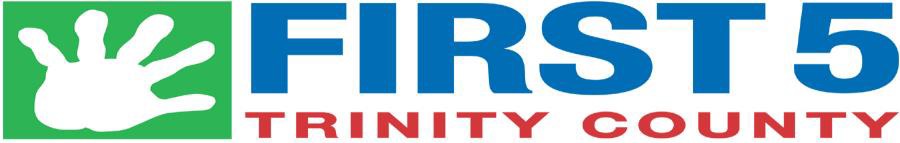 Children & Families Commissionwww.First5Trinity.orgFirst 5 Trinity Children and Families CommissionZOOM MEETING AGENDAMonday, August 10, 2020 from 2:30-4:00 p.m.The First 5 Trinity County Children and Families Commission is committed to ensuring that persons with disabilities have equal access to full participation in its public meetings.  Those with disabilities needing accommodation to participate in a meeting should contact Suzi Kochems at 530-228-7811 or via email at skochems@trinitycounty.org at least 48 hours in advance of a meeting to request an auxiliary aid or accommodation, such as an interpreter, assistive listening device or alternative format.PUBLIC NOTICEThis agenda is posted at 201 Memorial Way, Weaverville, and online at www.first5trinity.org at least 72 hours in advance of the meeting. Meeting materials are available for the meeting via email at skochems@trinitycounty.org. This meeting will be conducted via a ZOOM teleconference; please contact Suzi Kochems for a link to the ZOOM meeting.Call to Order/Introductions Public Comment: Persons may address the Commission on items not on this agenda. Public comment is limited to three minutes per speaker. Please note that although the Commission is very interested in your concerns, the California Brown Act prohibits the Commission from taking any action this meeting on items not published on this agenda.                                         ACTION ITEMS AS TIME ALLOWSCommission to review and approve the Meeting Minutes from June 8, 2020Commission to review and potentially approve financial contributions to First 5 regional efforts-$4,022.72 for child abuse prevention campaign/$2,000 NW Regional SupportReview of Supply Bank distribution for our childcare providers-Sheri WhiteExecutive Director’s ReportMonthly Financial Report Grantee Performance during COVID 19/Annual ReportCommissioner’s Reports    8)     Adjournment-Next Meeting: October 26, 2020, 1:00-4:00 pm at TCOE or ZoomFor more information concerning items on this, agenda contact Suzi Kochems, Executive Director for the First 5 Trinity Children and Families Commission at 530-228-7811 or skochems@trinitycounty.org	